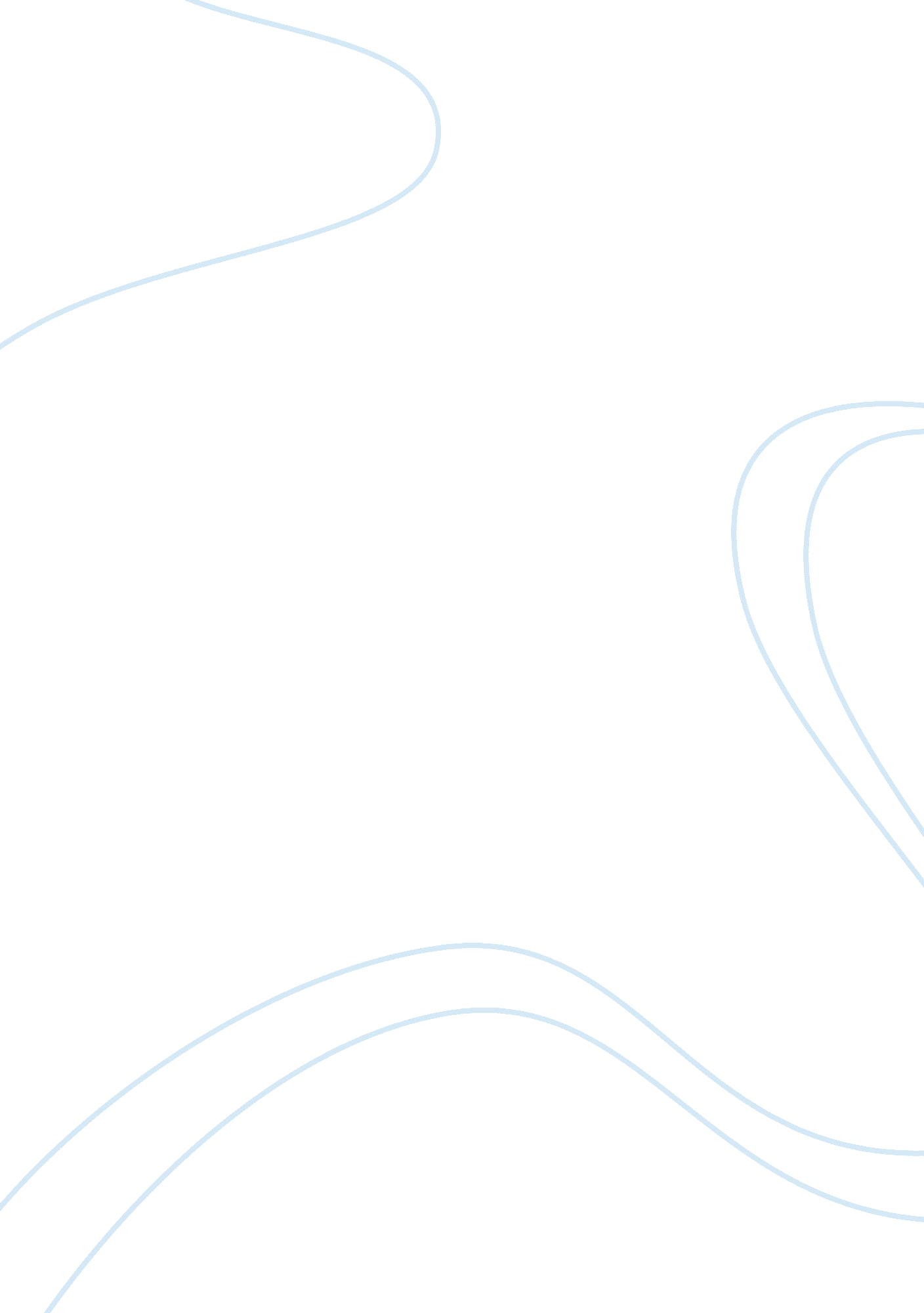 The cheesecake factory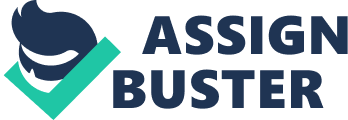 There are a couple Of particular thoughts inside the set Of accepted rules that has some seriousness to the Cheesecake Factory" s business. It is basic that this set of principles is secured in light of the fact that staff parts must comprehend the Cheesecake Factory's morals and conviction framework in correlation to different associations in light of the fact that it may vary as to social substance, values, and requesting of convictions (Machines & Von, 2005). The principal critical thought in the set of accepted rules is clash of investment. The organization particularly expresses that a worker must keep away from circumstances in which a clash of investment would exist or have the presence of a clash of premium. This is greatly critical to the business on the grounds that it will keep workers from having the presence of giving special treatment to relatives, foremen, and business engages. In the event that the organization were to permit such conduct it could open them up to poor business exchanges that may not be beneficial and in addition block the current connections they have shaped with endorsed business associations. A typical case of this is if a general supervisor of an area had a relative who as a cry businessperson it would be disgraceful for that GM to use that relative to plan and offer requests of whimper to the restaurant. Besides, the set of accepted rules has procurements that make preparations for requesting. The non-requesting condition expresses that all workers and visitors should not feel influenced to buy or engage in merchandise and administrations that are non organization related. This is to help maintain a strategic distance from a circumstance where the organization's advantage ND brand is erroneously coincided with an alternate organization's advantage and brand. This can turn into a significant issue with a business in light of the fact that it can unmistakably open a business up to undue legitimate liabilities. Case in point, if a worker is offering corrective items inside the restaurant and the items cause a client to have a hypersensitive response the organization can be held at risk on the grounds that they gave the appearance they were embracing the items to the client. These two particular territories are greatly critical to the practicality of the business on he grounds that they can both open the organization up to undue obligation and are regularly two zones inside a set of accepted rules that can without much of a stretch be misconstrued. The key steps that can be taken by the executive to safeguard that the understood rules are followed by making the staff mindful of the set of principles. This is possible essentially by making it a vital piece of the employing procedure where the representative needs to sign that they read the set of principles and additionally being given a duplicate. This guarantees hat all workers are made mindful of the doe of behavior and having a duplicate promptly accessible when they are confronted with a circumstance they accept may have suggestions inside the set of principles. The Cheesecake Factory should then consider workers responsible to the implicit rules. This is possible through activity notices and verbal censures when there are infringement if the set Of accepted rules. For instance, the set of principles entirely forbids clashes of investment. In the event that the former case we expressed were to happen between the GM and the cry councilperson it would be basic that the representative is composed up expressing the infringement and the conceivable outcomes of their activities. It will be critical to distinguish the infringement on the implicit rules and additionally referencing their marking of the set of principles demonstrating they were mindful of the strategy'. Notwithstanding this It is critical that the Cheesecake Factory makes anenvironmentwhere morals are esteemed. This is through the consolation of great choices through applause and in addition secretly decrying dishonest resistances. This is basic on the grounds that morals give a worker values that will figure out if their activities are correct or wrong and in addition if the result of such choices will be great or awful (Kicking & Grittier, 2004). When you make the best possible environment for morals to flourish you can guarantee that a set of accepted rules is maintained and hotly taken after. Finally, the Cheesecake Factory has a huge number of chances that could permit it to be all the more socially responsive in the groups in which it works. 